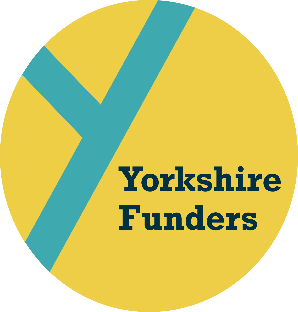 Application FormYorkshire Funders is committed to improving the diversity of our workforce. We encourage and welcome applications from candidates from all backgrounds, particularly from Black, Asian and Minority Ethnic and Refugee, LGBTQ+ communities and/or disabled people who are currently under-represented within Yorkshire Funders.
 Diversity, Equity and Inclusion are core values at Yorkshire Funders. We strive to create a workplace that celebrates diversity, and where everyone feels empowered to bring their full authentic selves to work. 
The information you provide on the application form will be used to decide whether you will be shortlisted for an interview. It is therefore important that you complete the form as fully as you can and that you clearly demonstrate how you meet each point on the person specification. Further help with completing the form is included in the Guidance Notes for Applicants.Please send your completed application form to: jan@yorkshirefunders.org.ukPost Applied for:Section One: Personal DetailsSection One: Personal DetailsTitle (Mr/Mrs/Ms/Miss/Other (Please state)First name (s)SurnameAddressPostcodeTelephone numberEmailSection Two: Employment HistorySection Two: Employment HistoryName of current employer (or last employer if you are not currently employed)Employers addressPosition heldFrom:To:Brief description of your duties:How much notice are you required to give?Current salaryReason for leavingPrevious EmploymentPrevious EmploymentPrevious EmploymentPrevious EmploymentPrevious EmploymentPrevious EmploymentPlease tell us about any previous employment, starting with the most recent. 
(Add additional lines if you need to)
Please tell us about any previous employment, starting with the most recent. 
(Add additional lines if you need to)
Please tell us about any previous employment, starting with the most recent. 
(Add additional lines if you need to)
Please tell us about any previous employment, starting with the most recent. 
(Add additional lines if you need to)
Please tell us about any previous employment, starting with the most recent. 
(Add additional lines if you need to)
Please tell us about any previous employment, starting with the most recent. 
(Add additional lines if you need to)
EmployerJob titleFromToBrief description of dutiesReason for leavingVoluntary work or other relevant experienceVoluntary work or other relevant experienceVoluntary work or other relevant experienceVoluntary work or other relevant experiencePlease tell us about any voluntary work or other relevant life experience Please tell us about any voluntary work or other relevant life experience Please tell us about any voluntary work or other relevant life experience Please tell us about any voluntary work or other relevant life experience SettingExperienceFromToSection Three: Qualifications and Professional developmentSection Three: Qualifications and Professional developmentSection Three: Qualifications and Professional developmentSection Three: Qualifications and Professional developmentSection Three: Qualifications and Professional developmentPlease give details of educational qualifications you have obtained from school, college, university etc.Please give details of educational qualifications you have obtained from school, college, university etc.Please give details of educational qualifications you have obtained from school, college, university etc.Please give details of educational qualifications you have obtained from school, college, university etc.Please give details of educational qualifications you have obtained from school, college, university etc.School/college/universityFrom ToQualifications gainedLevel and gradeProfessional developmentPlease give details of any professional qualifications, including membership of any professional bodies and any job-related training that you have undertaken.Section Four: Supporting StatementPlease describe your motivation for applying for this role, and tell us how you meet the requirements listed in the Person Specification of the job description. Please use examples under each requirement, referring to your current and previous employment, voluntary work, training or other relevant life experience.Read the Guidance Notes for Applicants to help with completing your supporting statement.Driving licenceDo you hold a current driving license? Yes/NoDo you have any unspent motoring convictions? ReferencesReferencesReferencesPlease provide the names, addresses, telephone numbers and email addresses of two people who may be approached for references. One of these should be your present or most recent employer, the other could be someone who knows you in a work related, voluntary or academic capacity. Both referees should be able to comment on your suitability for the post applied for. References will only be taken up for successful candidates following interview.Please provide the names, addresses, telephone numbers and email addresses of two people who may be approached for references. One of these should be your present or most recent employer, the other could be someone who knows you in a work related, voluntary or academic capacity. Both referees should be able to comment on your suitability for the post applied for. References will only be taken up for successful candidates following interview.Please provide the names, addresses, telephone numbers and email addresses of two people who may be approached for references. One of these should be your present or most recent employer, the other could be someone who knows you in a work related, voluntary or academic capacity. Both referees should be able to comment on your suitability for the post applied for. References will only be taken up for successful candidates following interview.NameJob titleOrganisationAddressPostcodeTelephone numberEmail Relationship to youDates covered
Right to Work in the UK
To take up this post you must be legally entitled to work in the UK. The successful candidate will be required to provide evidence of their right to work in the UK. Please tell us where you saw the post advertised:
Please tell us where you saw the post advertised:
Please tell us where you saw the post advertised:
Please tell us where you saw the post advertised:
FacebookYorkshire Funders email/WebsiteTwitterIndeedNational pressOther websiteLocal pressLinkedInOtherRight to Work in the UKRight to Work in the UKRight to Work in the UKRight to Work in the UKDeclarationAll applications will be anonymised before they are sent for shortlisting. Unsuccessful applications will be securely kept electronically for 12 months to enable feedback and statistical collation, at which point they will be confidentially destroyed. Successful applications will be held securely on the individual’s electronic personnel folder.By signing below, I hereby give my consent for Yorkshire Funders to process the information supplied in my application for the purpose of recruitment and selection. I declare that the information that I have provided is complete and correct. I understand that any false, incomplete or misleading statements or intentionally withholding information may mean that my application is rejected, or employment is terminated.SignedDate